 MINUTES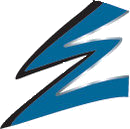 Tuesday, April 14, 2020 – 6:30 pm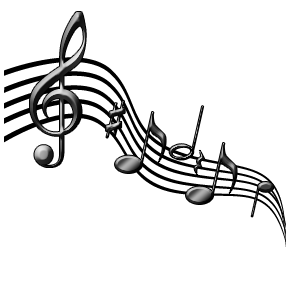 Wylie East High School Band Hall3000 Wylie East Dr.Wylie, Texas  75098Approval of the meeting minutes from February’s meeting minutesMinutes were reviewed. Kyle McGovern motioned to accept the minutes as they appearDavid Schuster second the motionFebruary Minutes were accepted Financial UpdateBudget AmendmentKyle McGovern motion to have money allocated for Senior Band ScholarshipsOne scholarship for $1500.00 and four others for $1000.00Kris Sands second the motionMotion was voted and passedBudget AmendmentThe Burnett Jr. High band sold advertisements as a fundraiser to help support the Indianapolis trip.  The money has been deposited in Booster’s account and needs to be transferred to Burnett’s Special Purchase a total of $5427.00Patty Dunham motion to increase donation/sponsorship income by $5427.00 and increase Burnett Special Purchase Expense by $5427.00 to offset.Marsha Ziem Second the motionMotion was voted and passed.  Budget AmendmentSteve Harkins motioned to increase Director Special Purchase Expense by an additional $10,000.00 Money will be used to pay for additional clinicians, props, and other purposes as the director sees fit.  To offset, $7500.00 will come from the travel Vehicles/Mileage budget and $2500.00 from Booster special purchase.  Heather Jones second the motionMotion was voted and passedFundraising   Mattress Fundraising raised $3800.00. Update Night of Jazz - cancelled Band Gala – Looking at having some sort of celebration commemorating all the wonderful things that were accomplished this year and to celebrate our seniors.  No set date has been set yet. Booster Club Officer Election for 2020-2021Presentation of Nominees:President – Brian SwansonVice President – Lauren GebhardtTreasurer - Denise SchusterVice Treasurer – Secretary –Jennifer Moody Elections Currently looking for someone to fill the Vice Treasurer spot for next year’s board.  If you are interested please see Denise Schuster, Dawn McGovern, or Brian Swanson for more detailsPatty Dunham motioned to accept the nominees for next year’s Band Booster Board.Shalonda Nolan seconded the motionMotion was voted and passedCoordinators/ChairpersonsConcession Inventory/Purchasing – Marsha ZiemFeed the Band – Lana LessigVolunteer Coordinator- Kathy Smith Chaperones – Lauren GebhardtSocial Media/ Website – Val HerreraFundraising/Spirit Nights –  Spirit Wear – Kathy and Jennifer McAlisterPit Crew & Props – David SchusterDirector’s UpdateThe goal is to keep the original schedule as much as possibleMovement Camp April 24thSelection of Leadership teamDrum Majors April 30thWylie East Solo Contest in MayAuditions for next year details coming soon Summer schedule may need to be adjusted due to Coronavirus pandemicEast is still going through construction Letterman’s JacketsMrs. Norman mentioned that virtual sizing will take place May 16thMore information to come  Band FeesBand directors will be looking closely at the band feesThere might be some adjustments due to budgetNew Business Next meeting will be held May 12thCALL TO ORDERAnnounce the presence of a Quorum.